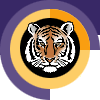 Rochester INSTITUTE OF TECHNOLOGYMinor Program proposal form E. Philip Saunders College of BusinessCertifying Academic Unit: E. Philip Saunders College of Business  Name of Minor: Management Information SystemsBrief description of the minor to be used in university publications 1.0 Minor Program Approvals	2.0 Rationale: A minor at RIT is a related set of academic courses consisting of no fewer than 15 semester credit hours leading to a formal designation on a student's baccalaureate transcript How is this set of academic courses related?3.0 Multidisciplinary Involvement:If this is a multidisciplinary minor spanning two or more academic units, list the units and their role in offering and managing this minor. 4.0 Students Ineligible to Pursue this Minor:The purpose of the minor is both to broaden a student's college education and deepen it in an area outside the student’s major program. A minor may be related to and complement a student’s major, or it may be in a completely different academic/professional area.   It is the responsibility of the academic unit proposing a minor and the unit’s curriculum committee to indicate any home programs for which the minor is not a broadening experience.  Please list below any home programs whose students will not be allowed to pursue this minor, provide the reasoning, and indicate if this exclusion has been discussed with the affected programs:5.0 Minor Program Structure, Sequence and Course Offering Schedule:Describe the structure of the proposed minor and list all courses, their anticipated offering schedule, and any prerequisites.  All minors must contain at least fifteen semester credit hours;  Minors may be discipline-based or interdisciplinary; In most cases, minors shall consist of a minimum of two upper division courses (300 or above) to provide reasonable breadth and depth within the minor;   As per New York State requirements, courses within the minor must be offered with sufficient frequency to allow students to complete the minor within the same time frame allowed for the completion of the baccalaureate degree;Provide a program mask showing how students will complete the minor.Narrative of Minor Program Structure:Note: New MGIS courses that are above 300-level will automatically be included in the minor unless specifically indicated otherwise by the discipline and/or Undergraduate Curriculum Committee, with approval of the Dean.Minor Course Conversion Table:  Quarter Calendar and Semester Calendar ComparisonQUARTER:  Current Minor CoursesSEMESTER:  Converted Minor CoursesPolicy Name: D1.1 MINORS POLICY 1. DefinitionA minor at RIT is a related set of academic courses consisting of no fewer than 15 semester credit hours leading to a formal designation on a student's baccalaureate transcript. The purpose of the minor is both to broaden a student's college education and deepen it in an area outside the student’s major program. A minor may be related to and complement a student’s major, or it may be in a completely different academic/professional area.   It is the responsibility of the academic unit proposing a minor and the unit’s curriculum committee to indicate any home programs for which the minor is not a broadening experience.  In most cases, minors shall consist of a minimum of two upper division courses to provide reasonable breadth and depth within the minor.   2. Institutional Parameters Minors may be discipline-based or interdisciplinary; Only matriculated students may enroll in a minor;At least nine semester credit hours of the minor must consist of courses not required by the student's home program; Students may pursue multiple minors.  A minimum of nine semester credit hours must be designated towards each minor; these courses may not be counted towards other minors;The residency requirement for a minor is a minimum of nine semester credit hours consisting of RIT courses (excluding "X" graded courses); Posting of the minor on the student's academic transcript requires a minimum GPA of 2.0 in each of the minor courses; Minors may not be added to the student's academic record after the granting of the bachelor's degree. 3. Development/Approval/Administration Processes Minors may be developed by faculty at the departmental, inter-departmental, college, or inter-college level. As part of the minor development process: students ineligible for the proposed minor will be identified; prerequisites, if any, will be identified; Minor proposals must be approved by the appropriate academic unit(s) curriculum committee, and college curriculum committee(s), before being sent to the Inter-College Curriculum Committee (ICC) for final consideration and approval.The academic unit offering the minor (in the case of interdisciplinary minors, the designated college/department) is responsible for the following: enrolling students in the minor (as space permits); monitoring students progress toward completion of the minor; authorizing the recording of the minor's completion on student's academic records; granting of transfer credit, credit by exam, credit by experience, course substitutions, and advanced placement; responding to student requests for removal from the minor.As per New York State requirements, courses within the minor must be offered with sufficient frequency to allow students to complete the minor within the same time frame allowed for the completion of the baccalaureate degree. 4. Procedures for Minor RevisionIt is the duty of the college curriculum committee(s) involved with a minor to maintain the program’s structure and coherence.  Once a minor is approved by the ICC, changes to the minor that do not have a significant effect on its focus may be completed with the approval of the involved academic unit(s) and the college curriculum committee(s).  Significant changes in the focus of the minor must be approved by the appropriate academic unit(s) curriculum committee(s), the college curriculum committee(s) and be resubmitted to the ICC for final consideration and approval.This minor is designed for students who wish to learn about how to solve business problems using computer based information technologies. This minor will enhance the career options of students in any major at RIT and increase their capacity to analyze, design, and manage information systems to support business processes related to their major line of work.Approval request date:Approval granted date:Academic Unit Curriculum Committee01/09/1203/06/12College Curriculum Committee03/06/1205/04/12Inter-College Curriculum Committee05/04/1205/14/12This set of courses draws from the fundamental concepts underlying the Management Information Systems discipline. MIS studies the important role of information technology in modern business.  Major elements include: management of data and information; systems design and development; e-Commerce; enterprise systems; and emerging business technologies.Not multidisciplinary.Students majoring in MIS will not be allowed to pursue this minor given that the courses are a subset of those required in their home program.The minor will consist of 5 MIS courses: one required course and four additional MIS courses to be selected from the list below.Course Number & TitleSCHRequiredOptionalFallSpringAnnual/BiennialPrerequisitesMGIS-330 Systems Analysis and Design3XXXAnnualNoneMGIS-320 Database Management Systems3XXXAnnualSophomore StatusMGIS-340 Emerging Business Technologies3XXXAnnualNoneMGIS-350 Developing Business Applications3XXXAnnualNoneMGIS-360 Building a Web Business3XXAnnualNoneMGIS-415 Object-oriented Business Programming3XAnnualMGIS-350 or equivalent; Junior StatusMGIS-425 Database Systems Development3XAnnualMGIS-320 or equivalentMGIS-435 Advanced Systems Analysis and Design3XXAnnualMGIS-330;Junior statusMGIS-445 Web Systems Development3XXAnnualMGIS-320;MGIS-350 or equivalent; Junior StatusMGIS-450 Enterprise Systems3XXAnnualJunior StatusMGIS-489 Seminar in MIS3XXNoneMGIS-550 MIS Capstone3XXXAnnualCompletion of all other MIS courses required for the major; Senior statusMGIS-599 Independent Study Management Information Systems3XNot to be publishedNot to be publishedNot to be publishedInstructor approvalTotal credit hours:15Directions: The tables on this page will be used by the Registrar’s office to aid student’s transitioning from the quarter calendar to the semester calendar.  If this minor existed in the quarter calendar and is being converted to the semester calendar, please complete the following tables.  If this is a new minor that did not exist under the quarter calendar, do not complete the following tables.Use the following tables to show minor course comparison in quarter and semester calendar formats.  Use courses in the (2011-12) minor mask for this table. Display all required and elective minor courses.  If necessary, clarify how course sequences in the quarter calendar convert to semesters by either bracketing or using some other notation.Name of Minor in Semester Calendar:Management Information SystemsName of Minor in Quarter Calendar:Management Information SystemsName of Certifying Academic Unit:E. Philip Saunders College of BusinessQUARTER:  Current Minor CoursesQUARTER:  Current Minor CoursesQUARTER:  Current Minor CoursesSEMESTER:  Converted Minor CoursesSEMESTER:  Converted Minor CoursesSEMESTER:  Converted Minor CoursesCourse #Course TitleQCHCourse  #Course TitleSCHComments0112-370Systems Analysis and Design4MGIS-330Systems Analysis and Design3Required course0112-312Building a Web Business4MGIS-360Building a Web Business30112-331Business Application Development4MGIS-350Developing Business Applications30112-340Database Management Systems4MGIS-320Database Management Systems30112-390Emerging Business Technologies4MGIS-340Emerging Business Technologies30112-415Object-oriented Business Programming4MGIS-415Object-oriented Business Programming30112-410Advanced System Analysis and Design4MGIS-435Advanced System Analysis and Design30112-430Web Systems Development4MGIS-445Web Systems Development30112-440Database Systems Development4MGIS-425Database Systems Development30112-450Enterprise Systems4MGIS-450Enterprise Systems30112-525MIS Capstone4MGIS-550MIS Capstone30112-554Seminar in MIS4MGIS-489Seminar in MIS30112-599Independent Study 4MGIS-599Independent Study Management Information Systems3Not to be published